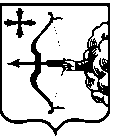 ПРОЕКТ № _______ЗАКОНКИРОВСКОЙ ОБЛАСТИО регулировании отдельных вопросов, связанныхс деятельностью старосты сельского населенного пункта на территории Кировской областиПринят Законодательным Собранием Кировской области Статья 1Настоящий Закон в соответствии со статьей 27.1 Федерального закона 
от 6 октября 2003 года № 131-ФЗ «Об общих принципах организации местного самоуправления в Российской Федерации» (далее - Федеральный закон «Об общих принципах организации местного самоуправления в Российской Федерации») определяет дополнительные полномочия старосты сельского населенного пункта (далее - староста) и устанавливает гарантии деятельности старосты в Кировской области.Статья 2Трудная жизненная ситуация - обстоятельство или обстоятельства, которые ухудшают условия жизнедеятельности гражданина и последствия которых он не может преодолеть самостоятельно.Социально опасное положение - совокупность факторов и условий, вызывающих неблагоприятное социальное положение семьи или гражданина, внутрисемейные конфликты, противоправное поведение родителей или иных законных представителей несовершеннолетних, неисполнение ими своих обязанностей по воспитанию детей, их обучению и (или) содержанию, жестокое обращение с детьми.Остальные термины, используемые в настоящем Законе, применяются в значениях, установленных в Федеральном законе «Об общих принципах организации местного самоуправления в Российской Федерации».Статья 3В дополнение к полномочиям, предусмотренным частью 6 статьи 27.1 Федерального закона «Об общих принципах организации местного самоуправления в Российской Федерации», уставом муниципального образования и (или) нормативным правовым актом представительного органа муниципального образования в соответствии с настоящим Законом могут устанавливаться следующие полномочия старосты:1) проведение встреч с жителями соответствующего сельского населенного пункта;2) информирование органов местного самоуправления по вопросам, связанным с обеспечением жизнедеятельности жителей соответствующего сельского населенного пункта, а также обеспечения их безопасности;3) содействие органам местного самоуправления в проведении на территории сельского населенного пункта праздничных, спортивных и иных массовых мероприятий;4) информирование органов местного самоуправления об инвалидах, одиноких престарелых гражданах, многодетных семьях, детях, оставшихся без попечения родителей, и других жителях сельского населенного пункта, находящихся в трудной жизненной ситуации либо в социально опасном положении.Статья 4Уставом муниципального образования и (или) нормативным правовым актом представительного органа муниципального образования могут быть установлены следующие гарантии деятельности старосты:право на прием в первоочередном порядке должностными лицами местного самоуправления муниципального образования, в состав которого входит данный сельский населенный пункт (далее – муниципальное образование) и руководителями организаций, находящихся в ведении указанных органов местного самоуправления;право на участие в заседаниях представительного органа местного самоуправления муниципального образования при обсуждении вопросов, связанных с решением вопросов местного значения в сельском населенном пункте;право доступа к информации, имеющейся в органах местного самоуправления (за исключением информации, содержащей сведения, составляющие государственную тайну, сведения о персональных данных, и информации, доступ к которой ограничен федеральными законами), необходимой для осуществления деятельности, в том числе по вопросам обеспечения безопасности граждан, в порядке, установленном нормативным правовым актом представительного органа муниципального образования;право на получение консультаций специалистов органов местного самоуправления муниципального образования по вопросам, связанным с их деятельностью;оказание органами местного самоуправления муниципального образования, подведомственными им организациями в пределах своих полномочий содействия старосте в решении возложенных на него задач;иные гарантии, не противоречащие действующему законодательству.Статья 5Настоящий Закон вступает в силу по истечении десяти дней после дня его официального опубликования.ГубернаторКировской области 						                  И.В. Васильевг. Киров «____»___________ 2019 года№ _____